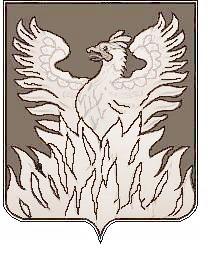 Администрациягородского поселения ВоскресенскВоскресенского муниципального районаМосковской областиП О С Т А Н О В Л Е Н И Еот 29.07.2016 № 152О внесении изменений в муниципальную программугородского поселения Воскресенск «Развитие ифункционирование дорожно-транспортногокомплекса на 2015-2019 годы»В соответствии с  Федеральным законом от 06.10.2003 №131-ФЗ «Об общих принципах организации местного самоуправления в Российской Федерации», «Бюджетным кодексом Российской Федерации» и в соответствии с Постановлением администрации городского поселения Воскресенск Воскресенского муниципального района Московской области от  25.09.2015  № 269 «Об утверждении Порядка разработки и реализации муниципальных программ городского поселения Воскресенск Воскресенского муниципального района Московской области», ПОСТАНОВЛЯЮ:1. Внести в муниципальную программу городского поселения Воскресенск «Развитие и функционирование дорожно-транспортного комплекса на 2015-2019 годы» (далее – Программа), утвержденную постановлением администрации городского поселения Воскресенск Воскресенского муниципального района от 24.10.2014 № 607  следующие изменения:1.1.  В паспорте Программы:1.1.1 позицию «Источники финансирования муниципальной программы, в том числе по годам» читать в следующей редакции: «       »1.2.  В Приложении №1 к Программе:1.2.1. В паспорте подпрограммы «Развитие  дорожного хозяйства городского поселения Воскресенск на 2015-2019годы» позицию «Источники финансирования муниципальной программы, в том числе по годам» читать в следующей редакции:«    »1.2.2.  Приложение №1 к  подпрограмме «Развитие дорожного хозяйства городского поселения Воскресенск на 2015-2019 годы»  Перечень мероприятий подпрограммы «Развитие дорожного хозяйства городского поселения Воскресенск на 2015-2019 годы», изложить в новой редакции согласно Приложению № 1 к настоящему постановлению.1.3.  В Приложении № 3 к Программе:1.3.1. В паспорте подпрограммы «Обеспечение безопасности дорожного движения на 2015-2019 годы» читать в следующей редакции:«      »1.2.2.  Приложение №1 к  подпрограмме «Обеспечение безопасности дорожного движения на 2015-2019 годы»  Перечень мероприятий подпрограммы «Обеспечение безопасности дорожного движения на 2015-2019 годы», изложить в новой редакции согласно Приложению № 2 к настоящему постановлению.1.2.3. Приложение № 3 «Перечень дорог общего пользования  и дворовых территории многоквартирных домов, проездов к дворовым территориям многоквартирных домов населенных пунктов,  планируемых отремонтировать в 2015-2019 годы»  к  подпрограмме «Обеспечение капитального ремонта и ремонт автомобильных дорог общего пользования, дворовых территорий многоквартирных домов, проездов к дворовым территориям многоквартирных домов на территории городского поселения Воскресенск 2015-2019 годы» изложить в новой редакции согласно Приложению № 3 к настоящему постановлению.2. Начальнику организационного отдела по социальным коммуникациям  и организационным вопросам  Москалевой Е.Е. обеспечить размещение (опубликование) постановления на Официальном сайте Городского поселения Воскресенск, в соответствии с Уставом муниципального образования «Городское поселение Воскресенск» Воскресенского муниципального района Московской области.3.  Настоящее постановление вступает в силу с момента его размещения (опубликования) на Официальном сайте Городского поселения Воскресенск.4. Контроль за исполнением настоящего постановления возложить на заместителя главы администрации городского поселения Воскресенск Баранова А.Е.  Глава городского поселения Воскресенск           	                                                  А.В. КвардаковПриложение № 1к постановлениюот 29.07.2016 №152Приложение № 2к постановлениюот 29.07.2016 №152Перечень мероприятий подпрограммы «Обеспечение безопасности дорожного движения на 2015-2019 годы»Приложение № 3к постановлениюот 29.07.2016 №152Переченьдорог общего пользования  и дворовых территории многоквартирных домов, проездов к дворовым территориям многоквартирных домов населенных пунктов,  планируемых отремонтировать в 2015-2019 годыИсточники финансирования муниципальной  программы, в том числе по годам:       Расходы (тыс. рублей)Расходы (тыс. рублей)Расходы (тыс. рублей)Расходы (тыс. рублей)Расходы (тыс. рублей)Расходы (тыс. рублей)Источники финансирования муниципальной  программы, в том числе по годам:       Всего2015 год2016 год2017 год2018 год2019 годОбщий объём средств, направляемых на       реализацию мероприятий806 381,41187 224,79206 606,62135 050,00137 450,00140 050,00Средства бюджета городского поселения     Воскресенск752 143,81165 261,19174 332,62135 050,00137 450,00140 050,00Средства бюджета Московской области                  54 237,6021 963,6032 274,000,000,000,00Средства федерального бюджета     0,000,000,000,000,000,00Внебюджетные  источники     0,000,000,000,000,000,00Источники финансирования муниципальной  подпрограммы, в том числе по годам:       Расходы (тыс. рублей)Расходы (тыс. рублей)Расходы (тыс. рублей)Расходы (тыс. рублей)Расходы (тыс. рублей)Расходы (тыс. рублей)Источники финансирования муниципальной  подпрограммы, в том числе по годам:       Всего2015 год2016 год2017 год2018 год2019 годОбщий объём средств, направляемых на       реализацию мероприятий449 301,3894 045,19112 656,2078 400,0080 800,0083 400,00Средства бюджета городского поселения     Воскресенск444 177,3994 045,19107 532,2078 400,0080 800,0083 400,00Средства бюджета Московской области                  5 120,000,005 120,000,000,000,00Средства федерального бюджета     0,000,000,000,000,000,00Внебюджетные  источники     0,000,000,000,000,000,00Источники финансирования муниципальной  подпрограммы, в том числе по годам:       Расходы (тыс. рублей)Расходы (тыс. рублей)Расходы (тыс. рублей)Расходы (тыс. рублей)Расходы (тыс. рублей)Расходы (тыс. рублей)Источники финансирования муниципальной  подпрограммы, в том числе по годам:       Всего2015 год2016 год2017 год2018 год2019 годОбщий объём средств, направляемых на       реализацию мероприятий53 866,167 385,7012 280,4611 400,0011 400,0011 400,00Средства бюджета городского поселения     Воскресенск53 866,167 385,7012 280,4611 400,0011 400,0011 400,00Средства бюджета Московской области                  0,000,000,000,000,000,00Средства федерального бюджета     0,000,000,000,000,000,00Внебюджетные  источники     0,000,000,000,000,000,00Перечень мероприятий подпрограммы «Развитие дорожного хозяйства городского поселения Воскресенск на 2015-2019 годы» Мероприятия реализации программы (подпрограммы)Срок испол нения мероприя тияСрок испол нения мероприя тияИсточники финансиро ванияОбъем финанси рования мероприятия в текущем финансовом году (тыс. руб.) в 2014 г. Всего (тыс. руб.)Всего (тыс. руб.)Объем финансирования по годам (тыс. руб.)Объем финансирования по годам (тыс. руб.)Объем финансирования по годам (тыс. руб.)Объем финансирования по годам (тыс. руб.)Объем финансирования по годам (тыс. руб.)Объем финансирования по годам (тыс. руб.)Ответствен ный за выполнение мероприятия программыРезультаты выполнения мероприятий программыМероприятия реализации программы (подпрограммы)Срок испол нения мероприя тияСрок испол нения мероприя тияИсточники финансиро ванияОбъем финанси рования мероприятия в текущем финансовом году (тыс. руб.) в 2014 г. Всего (тыс. руб.)Всего (тыс. руб.)2015 г.2015 г.2016г.2017г.2018 г.2019 г.Ответствен ный за выполнение мероприятия программыРезультаты выполнения мероприятий программы12334566778910111213 Задача 1:Обеспечение устойчивого функционирования сети автомобильных дорог общего пользования городского поселения Воскресенск Задача 1:Обеспечение устойчивого функционирования сети автомобильных дорог общего пользования городского поселения Воскресенск Задача 1:Обеспечение устойчивого функционирования сети автомобильных дорог общего пользования городского поселения Воскресенск Задача 1:Обеспечение устойчивого функционирования сети автомобильных дорог общего пользования городского поселения Воскресенск Задача 1:Обеспечение устойчивого функционирования сети автомобильных дорог общего пользования городского поселения Воскресенск Задача 1:Обеспечение устойчивого функционирования сети автомобильных дорог общего пользования городского поселения Воскресенск Задача 1:Обеспечение устойчивого функционирования сети автомобильных дорог общего пользования городского поселения Воскресенск Задача 1:Обеспечение устойчивого функционирования сети автомобильных дорог общего пользования городского поселения Воскресенск Задача 1:Обеспечение устойчивого функционирования сети автомобильных дорог общего пользования городского поселения Воскресенск Задача 1:Обеспечение устойчивого функционирования сети автомобильных дорог общего пользования городского поселения Воскресенск Задача 1:Обеспечение устойчивого функционирования сети автомобильных дорог общего пользования городского поселения Воскресенск Задача 1:Обеспечение устойчивого функционирования сети автомобильных дорог общего пользования городского поселения Воскресенск Задача 1:Обеспечение устойчивого функционирования сети автомобильных дорог общего пользования городского поселения Воскресенск Задача 1:Обеспечение устойчивого функционирования сети автомобильных дорог общего пользования городского поселения Воскресенск Задача 1:Обеспечение устойчивого функционирования сети автомобильных дорог общего пользования городского поселения Воскресенск Задача 1:Обеспечение устойчивого функционирования сети автомобильных дорог общего пользования городского поселения Воскресенск1. Основное мероприятие1:   Обеспечение устойчивого функционирования сети автомобиль ных дорог общего пользования городского поселения Воскресенск2015-20192015-2019Итого52 478,60376 167,38376 167,38376 167,3878 509,3390 658,0567 000,0069 000,0071 000,00Отдел городского хозяйства городского поселения Воскресенск, МКУ «Благоустройство и озеленение»Протяженность автомобильных дорог общего пользования, находящихся в муниципальной собственности - 166,1 км1. Основное мероприятие1:   Обеспечение устойчивого функционирования сети автомобиль ных дорог общего пользования городского поселения Воскресенск2015-20192015-2019Средства бюджета городского поселения Воскре сенск52 478,60376 167,38376 167,38376 167,3878 509,3390 658,0567 000,0069 000,0071 000,00Отдел городского хозяйства городского поселения Воскресенск, МКУ «Благоустройство и озеленение»Протяженность автомобильных дорог общего пользования, находящихся в муниципальной собственности - 166,1 км1. Основное мероприятие1:   Обеспечение устойчивого функционирования сети автомобиль ных дорог общего пользования городского поселения Воскресенск2015-20192015-2019Средства бюджета Московской области0,000,000,000,000,000,000,000,000,00Отдел городского хозяйства городского поселения Воскресенск, МКУ «Благоустройство и озеленение»Протяженность автомобильных дорог общего пользования, находящихся в муниципальной собственности - 166,1 км1. Основное мероприятие1:   Обеспечение устойчивого функционирования сети автомобиль ных дорог общего пользования городского поселения Воскресенск2015-20192015-2019Средства федерального бюджета0,000,000,000,000,000,000,000,000,00Отдел городского хозяйства городского поселения Воскресенск, МКУ «Благоустройство и озеленение»Протяженность автомобильных дорог общего пользования, находящихся в муниципальной собственности - 166,1 км1. Основное мероприятие1:   Обеспечение устойчивого функционирования сети автомобиль ных дорог общего пользования городского поселения Воскресенск2015-20192015-2019Внебюджетные источники0,000,000,000,000,000,000,000,000,00Отдел городского хозяйства городского поселения Воскресенск, МКУ «Благоустройство и озеленение»Протяженность автомобильных дорог общего пользования, находящихся в муниципальной собственности - 166,1 км1.1Мероприятие 1:  Содержание автомобильных дорог (вкл. заработную плату, отчисления коммунальные платежи и т.д.) ,
в т.ч.20152015Итого52 478,60374 505,55374 505,55374 505,5576 847,5090 658,0567 000,0069 000,0071 000,00МКУ «Благоустройство и озеленение»1.1Мероприятие 1:  Содержание автомобильных дорог (вкл. заработную плату, отчисления коммунальные платежи и т.д.) ,
в т.ч.20152015Средства бюджета городского поселения Воскре сенск52 478,60374 505,55374 505,55374 505,5576 847,5090 658,0567 000,0069 000,0071 000,00МКУ «Благоустройство и озеленение»1.1Мероприятие 1:  Содержание автомобильных дорог (вкл. заработную плату, отчисления коммунальные платежи и т.д.) ,
в т.ч.20152015Средства бюджета Московской области0,000,000,000,000,000,000,000,000,00МКУ «Благоустройство и озеленение»1.1Мероприятие 1:  Содержание автомобильных дорог (вкл. заработную плату, отчисления коммунальные платежи и т.д.) ,
в т.ч.20152015Средства федерального бюджета0,000,000,000,000,000,000,000,000,00МКУ «Благоустройство и озеленение»1.1Мероприятие 1:  Содержание автомобильных дорог (вкл. заработную плату, отчисления коммунальные платежи и т.д.) ,
в т.ч.20152015Внебюджетные источники0,000,000,000,000,000,000,000,000,00МКУ «Благоустройство и озеленение»1.1.1Приобретение грузопассажирского бортового автомобиля20152015Итого0,00986,70986,70986,70986,700,000,000,000,00МКУ «Благоустройство и озеленение»1.1.1Приобретение грузопассажирского бортового автомобиля20152015Средства бюджета городского поселения Воскресенск0,00986,70986,70986,70986,700,000,000,000,00МКУ «Благоустройство и озеленение»1.1.2Приобретение тракторов20152015Итого0,002 300,002 300,002 300,002 300,000,000,000,000,00МКУ «Благоустройство и озеленение»1.1.2Приобретение тракторов20152015Средства бюджета городского поселения Воскресенск0,002 300,002 300,002 300,002 300,000,000,000,000,001.1.3Приобретение автовышки для нужд предприятия20162016Итого0,005 000,05 000,05 000,00,005 000,00,000,000,00МКУ «Благоустройство и озеленение»1.1.3Приобретение автовышки для нужд предприятия20162016Средства бюджета городского поселения Воскресенск0,005 000,05 000,05 000,00,005 000,00,000,000,00МКУ «Благоустройство и озеленение»1.2Мероприятие 2:   Приобретение экскаватора-челюстного погрузчика20152015Итого0,001 661,831 661,831 661,831 661,830,000,000,000,00МКУ «Благоустройство и озеленение»1.2Мероприятие 2:   Приобретение экскаватора-челюстного погрузчика20152015Средства бюджета городского поселения Воскресенск0,001 661,831 661,831 661,831 661,830,000,000,000,00МКУ «Благоустройство и озеленение»1.2Мероприятие 2:   Приобретение экскаватора-челюстного погрузчика20152015Средства бюджета Московской области0,000,000,000,000,000,000,000,000,00МКУ «Благоустройство и озеленение»1.2Мероприятие 2:   Приобретение экскаватора-челюстного погрузчика20152015Средства федерального бюджета0,000,000,000,000,000,000,000,000,00МКУ «Благоустройство и озеленение»1.2Мероприятие 2:   Приобретение экскаватора-челюстного погрузчика20152015Внебюджетные источники0,000,000,000,000,000,000,000,000,00МКУ «Благоустройство и озеленение»Задача 2:   Поддержание автомобильных дорог общего пользования местного значения в  состоянии соответствующим нормативным требованиямЗадача 2:   Поддержание автомобильных дорог общего пользования местного значения в  состоянии соответствующим нормативным требованиямЗадача 2:   Поддержание автомобильных дорог общего пользования местного значения в  состоянии соответствующим нормативным требованиямЗадача 2:   Поддержание автомобильных дорог общего пользования местного значения в  состоянии соответствующим нормативным требованиямЗадача 2:   Поддержание автомобильных дорог общего пользования местного значения в  состоянии соответствующим нормативным требованиямЗадача 2:   Поддержание автомобильных дорог общего пользования местного значения в  состоянии соответствующим нормативным требованиямЗадача 2:   Поддержание автомобильных дорог общего пользования местного значения в  состоянии соответствующим нормативным требованиямЗадача 2:   Поддержание автомобильных дорог общего пользования местного значения в  состоянии соответствующим нормативным требованиямЗадача 2:   Поддержание автомобильных дорог общего пользования местного значения в  состоянии соответствующим нормативным требованиямЗадача 2:   Поддержание автомобильных дорог общего пользования местного значения в  состоянии соответствующим нормативным требованиямЗадача 2:   Поддержание автомобильных дорог общего пользования местного значения в  состоянии соответствующим нормативным требованиямЗадача 2:   Поддержание автомобильных дорог общего пользования местного значения в  состоянии соответствующим нормативным требованиямЗадача 2:   Поддержание автомобильных дорог общего пользования местного значения в  состоянии соответствующим нормативным требованиямЗадача 2:   Поддержание автомобильных дорог общего пользования местного значения в  состоянии соответствующим нормативным требованиямЗадача 2:   Поддержание автомобильных дорог общего пользования местного значения в  состоянии соответствующим нормативным требованиямЗадача 2:   Поддержание автомобильных дорог общего пользования местного значения в  состоянии соответствующим нормативным требованиям2Основное мероприятие1:    Поддержание автомобильных дорог общего пользования местного значения в  состоянии соответствующим нормативным требованиям2015ИтогоИтого6 020,6073 134,0215 535,8615 535,8615 535,8621 998,1611 400,0011 800,0012 400,00Отдел городского хозяйства городского поселения Воскресенск, МКУ «Благоустройство и озеленение»2Основное мероприятие1:    Поддержание автомобильных дорог общего пользования местного значения в  состоянии соответствующим нормативным требованиям2015Средства бюджета городского поселения ВоскресенскСредства бюджета городского поселения Воскресенск6 020,6068 010,0215 535,8615 535,8615 535,8616 874,1611 400,0011 800,0012 400,00Отдел городского хозяйства городского поселения Воскресенск, МКУ «Благоустройство и озеленение»2Основное мероприятие1:    Поддержание автомобильных дорог общего пользования местного значения в  состоянии соответствующим нормативным требованиям2015Средства бюджета Московской областиСредства бюджета Московской области0,005 124,000,000,000,005 124,000,000,000,00Отдел городского хозяйства городского поселения Воскресенск, МКУ «Благоустройство и озеленение»2Основное мероприятие1:    Поддержание автомобильных дорог общего пользования местного значения в  состоянии соответствующим нормативным требованиям2015Средства федерального бюджетаСредства федерального бюджета0,000,000,000,000,000,000,000,000,00Отдел городского хозяйства городского поселения Воскресенск, МКУ «Благоустройство и озеленение»2Основное мероприятие1:    Поддержание автомобильных дорог общего пользования местного значения в  состоянии соответствующим нормативным требованиям2015Внебюджетные источникиВнебюджетные источники0,000,000,000,000,000,000,000,000,00Отдел городского хозяйства городского поселения Воскресенск, МКУ «Благоустройство и озеленение»2.1Мероприятие 1:   Ремонт отдельных участков асфальтобетонного покрытия, восстановление изношенных верхних слоев дорожных покрытий (ямочный  ремонт)требованиям2015ИтогоИтого2 177,4018 910,843 140,003 140,003 140,003 370,843 900,004 100,004 400,00МКУ «Благоустройство и озеленение» Обеспечение содержания автомобильных дорог в соответствии с нормативными требованиями2.1Мероприятие 1:   Ремонт отдельных участков асфальтобетонного покрытия, восстановление изношенных верхних слоев дорожных покрытий (ямочный  ремонт)требованиям2015Средства бюджета городского поселения ВоскресенскСредства бюджета городского поселения Воскресенск2 177,4018 910,843 140,003 140,003 140,003 370,843 900,004 100,004 400,00МКУ «Благоустройство и озеленение» Обеспечение содержания автомобильных дорог в соответствии с нормативными требованиями2.1Мероприятие 1:   Ремонт отдельных участков асфальтобетонного покрытия, восстановление изношенных верхних слоев дорожных покрытий (ямочный  ремонт)требованиям2015Средства бюджета Московской областиСредства бюджета Московской области0,000,000,000,000,000,000,000,000,00МКУ «Благоустройство и озеленение» Обеспечение содержания автомобильных дорог в соответствии с нормативными требованиями2.1Мероприятие 1:   Ремонт отдельных участков асфальтобетонного покрытия, восстановление изношенных верхних слоев дорожных покрытий (ямочный  ремонт)требованиям2015Средства федерального бюджетаСредства федерального бюджета0,000,000,000,000,000,000,000,000,00МКУ «Благоустройство и озеленение» Обеспечение содержания автомобильных дорог в соответствии с нормативными требованиями2.1Мероприятие 1:   Ремонт отдельных участков асфальтобетонного покрытия, восстановление изношенных верхних слоев дорожных покрытий (ямочный  ремонт)требованиям2015Внебюджетные источникиВнебюджетные источники0,000,000,000,000,000,000,000,000,00МКУ «Благоустройство и озеленение» Обеспечение содержания автомобильных дорог в соответствии с нормативными требованиями2.2Мероприятие 2:  Расширение пар-ковочного про-странства  ИтогоИтого0,0018 853,002 453,002 453,002 453,004 000,003 900,004 100,004 400,00Отдел городского хозяйства городского поселения ВоскресенскОбеспечение парковочных мест в соответствии с нормативными требованиями2.2Мероприятие 2:  Расширение пар-ковочного про-странства  Средства бюджета городского поселения ВоскресенскСредства бюджета городского поселения Воскресенск0,0018 853,002 453,002 453,002 453,004 000,003 900,004 100,004 400,00Отдел городского хозяйства городского поселения ВоскресенскОбеспечение парковочных мест в соответствии с нормативными требованиями2.2Мероприятие 2:  Расширение пар-ковочного про-странства  Средства бюджета Московской областиСредства бюджета Московской области0,000,000,000,000,000,000,000,000,00Отдел городского хозяйства городского поселения ВоскресенскОбеспечение парковочных мест в соответствии с нормативными требованиями2.2Мероприятие 2:  Расширение пар-ковочного про-странства  Средства федерального бюджетаСредства федерального бюджета0,000,000,000,000,000,000,000,000,00Отдел городского хозяйства городского поселения ВоскресенскОбеспечение парковочных мест в соответствии с нормативными требованиями2.2Мероприятие 2:  Расширение пар-ковочного про-странства  Внебюджетные источникиВнебюджетные источники0,000,000,000,000,000,000,000,000,00Отдел городского хозяйства городского поселения ВоскресенскОбеспечение парковочных мест в соответствии с нормативными требованиями2.3Мероприятие 3:  Разработка схемы ливневой канализацииИтогоИтого0,00595,79595,79595,79595,790,000,000,000,00Отдел городского хозяйства городского поселения ВоскресенскОбеспечение работы ливневой канализации в соответствии с нормативными требованиями2.3Мероприятие 3:  Разработка схемы ливневой канализацииСредства бюджета городского поселения ВоскресенскСредства бюджета городского поселения Воскресенск0,00595,79595,79595,79595,790,000,000,000,00Отдел городского хозяйства городского поселения ВоскресенскОбеспечение работы ливневой канализации в соответствии с нормативными требованиями2.3Мероприятие 3:  Разработка схемы ливневой канализацииСредства бюджета Московской областиСредства бюджета Московской области0,000,000,000,000,000,000,000,000,00Отдел городского хозяйства городского поселения ВоскресенскОбеспечение работы ливневой канализации в соответствии с нормативными требованиями2.3Мероприятие 3:  Разработка схемы ливневой канализацииСредства федерального бюджетаСредства федерального бюджета0,000,000,000,000,000,000,000,000,00Отдел городского хозяйства городского поселения ВоскресенскОбеспечение работы ливневой канализации в соответствии с нормативными требованиями2.3Мероприятие 3:  Разработка схемы ливневой канализацииВнебюджетные источникиВнебюджетные источники0,000,000,000,000,000,000,000,000,00Отдел городского хозяйства городского поселения ВоскресенскОбеспечение работы ливневой канализации в соответствии с нормативными требованиями2.4Мероприятие 4:    Обследование и ремонт ливневой канализации2015-2019ИтогоИтого531,208 155,001 000,001 000,001 000,001 155,002 000,002 000,002 000,00МКУ «Благоустройство и озеленение»Обеспечение работы ливневой канализации в соответствии с нормативными требованиями2.4Мероприятие 4:    Обследование и ремонт ливневой канализации2015-2019Средства бюджета городского поселения ВоскресенскСредства бюджета городского поселения Воскресенск531,208 155,001 000,001 000,001 000,001 155,002 000,002 000,002 000,00МКУ «Благоустройство и озеленение»Обеспечение работы ливневой канализации в соответствии с нормативными требованиями2.4Мероприятие 4:    Обследование и ремонт ливневой канализации2015-2019Средства бюджета Московской областиСредства бюджета Московской области0,000,000,000,000,000,000,000,000,00МКУ «Благоустройство и озеленение»Обеспечение работы ливневой канализации в соответствии с нормативными требованиями2.4Мероприятие 4:    Обследование и ремонт ливневой канализации2015-2019Средства федерального бюджетаСредства федерального бюджета0,000,000,000,000,000,000,000,000,00МКУ «Благоустройство и озеленение»Обеспечение работы ливневой канализации в соответствии с нормативными требованиями2.4Мероприятие 4:    Обследование и ремонт ливневой канализации2015-2019Внебюджет ные источникиВнебюджет ные источники0,000,000,000,000,000,000,000,000,00МКУ «Благоустройство и озеленение»Обеспечение работы ливневой канализации в соответствии с нормативными требованиями2.5Мероприятие 5:    Строительство ливневой канализации2015-2019ИтогоИтого0,001 000,000,000,000,001 000,000,000,000,00Отдел городского хозяйства городского поселения ВоскресенскОбеспечение работы ливневой канализации в соответствии с нормативными требованиями2.5Мероприятие 5:    Строительство ливневой канализации2015-2019Средства бюджета городского поселения ВоскресенскСредства бюджета городского поселения Воскресенск0,001 000,000,000,000,001 000,000,000,000,00Отдел городского хозяйства городского поселения ВоскресенскОбеспечение работы ливневой канализации в соответствии с нормативными требованиями2.5Мероприятие 5:    Строительство ливневой канализации2015-2019Средства бюджета Московской областиСредства бюджета Московской области0,000,000,000,000,000,000,000,000,00Отдел городского хозяйства городского поселения ВоскресенскОбеспечение работы ливневой канализации в соответствии с нормативными требованиями2.5Мероприятие 5:    Строительство ливневой канализации2015-2019Средства федерального бюджетаСредства федерального бюджета0,000,000,000,000,000,000,000,000,00Отдел городского хозяйства городского поселения ВоскресенскОбеспечение работы ливневой канализации в соответствии с нормативными требованиями2.5Мероприятие 5:    Строительство ливневой канализации2015-2019Внебюджетные источникиВнебюджетные источники0,000,000,000,000,000,000,000,000,00Отдел городского хозяйства городского поселения ВоскресенскОбеспечение работы ливневой канализации в соответствии с нормативными требованиями2.6Мероприятие 6:    Ремонт остановок общего пользования2015-2019ИтогоИтого2 317,004 259,65647,07647,07647,07312,581 100,001 100,001 100,00МКУ «Благоустройство и озеленение»2.6Мероприятие 6:    Ремонт остановок общего пользования2015-2019Средства бюджета городского поселения ВоскресенскСредства бюджета городского поселения Воскресенск2 317,004 259,65647,07647,07647,07312,581 100,001 100,001 100,00МКУ «Благоустройство и озеленение»2.6Мероприятие 6:    Ремонт остановок общего пользования2015-2019Средства бюджета Московской областиСредства бюджета Московской области0,000,000,000,000,000,000,000,000,00МКУ «Благоустройство и озеленение»2.6Мероприятие 6:    Ремонт остановок общего пользования2015-2019Средства федерального бюджетаСредства федерального бюджета0,000,000,000,000,000,000,000,000,00МКУ «Благоустройство и озеленение»2.6Мероприятие 6:    Ремонт остановок общего пользования2015-2019Внебюджетные источникиВнебюджетные источники0,000,000,000,000,000,000,000,000,00МКУ «Благоустройство и озеленение»2.7Мероприятие 7:    Приобретение новых автопавильонов2015-2019ИтогоИтого995,002 700,001 000,001 000,001 000,00200,00500,00500,00500,00Отдел городского хозяйства городского поселения ВоскресенскПриведение элементов автомобильных дорог в соответствии с нормативными требованиями2.7Мероприятие 7:    Приобретение новых автопавильонов2015-2019Средства бюджета городского поселения ВоскресенскСредства бюджета городского поселения Воскресенск995,002 700,001 000,001 000,001 000,00200,00500,00500,00500,00Отдел городского хозяйства городского поселения ВоскресенскПриведение элементов автомобильных дорог в соответствии с нормативными требованиями2.7Мероприятие 7:    Приобретение новых автопавильонов2015-2019Средства бюджета Московской областиСредства бюджета Московской области0,000,000,000,000,000,000,000,000,00Отдел городского хозяйства городского поселения ВоскресенскПриведение элементов автомобильных дорог в соответствии с нормативными требованиями2.7Мероприятие 7:    Приобретение новых автопавильонов2015-2019Средства федерального бюджетаСредства федерального бюджета0,000,000,000,000,000,000,000,000,00Отдел городского хозяйства городского поселения ВоскресенскПриведение элементов автомобильных дорог в соответствии с нормативными требованиями2.7Мероприятие 7:    Приобретение новых автопавильонов2015-2019Внебюджетные источникиВнебюджетные источники0,000,000,000,000,000,000,000,000,00Отдел городского хозяйства городского поселения ВоскресенскПриведение элементов автомобильных дорог в соответствии с нормативными требованиями2.8Мероприятие 8:    Разработка проекта (схемы) организации дорожного движения городского поселения Воскресенск2015ИтогоИтого0,006 700,006 700,006 700,006 700,000,000,000,000,00Отдел городского хозяйства городского поселения ВоскресенскПовышение уровня организации дорожного движения городского поселения Воскресенск2.8Мероприятие 8:    Разработка проекта (схемы) организации дорожного движения городского поселения Воскресенск2015Средства бюджета городского поселения ВоскресенскСредства бюджета городского поселения Воскресенск0,006 700,006 700,006 700,006 700,000,000,000,000,00Отдел городского хозяйства городского поселения ВоскресенскПовышение уровня организации дорожного движения городского поселения Воскресенск2.8Мероприятие 8:    Разработка проекта (схемы) организации дорожного движения городского поселения Воскресенск2015Средства бюджета Московской областиСредства бюджета Московской области0,000,000,000,000,000,000,000,000,00Отдел городского хозяйства городского поселения ВоскресенскПовышение уровня организации дорожного движения городского поселения Воскресенск2.8Мероприятие 8:    Разработка проекта (схемы) организации дорожного движения городского поселения Воскресенск2015Средства федерального бюджетаСредства федерального бюджета0,000,000,000,000,000,000,000,000,00Отдел городского хозяйства городского поселения ВоскресенскПовышение уровня организации дорожного движения городского поселения Воскресенск2.8Мероприятие 8:    Разработка проекта (схемы) организации дорожного движения городского поселения Воскресенск2015Внебюджетные источникиВнебюджетные источники0,000,000,000,000,000,000,000,000,00Отдел городского хозяйства городского поселения ВоскресенскПовышение уровня организации дорожного движения городского поселения Воскресенск2.9Мероприятие 9:   Ремонт моста через р.Медведка2016ИтогоИтого0,004 000,000,000,000,004 000,000,000,000,00Отдел городского хозяйства городского поселения ВоскресенскОбеспечение содержания автомобильного моста в соответствии с нормативными требованиями2.9Мероприятие 9:   Ремонт моста через р.Медведка2016Средства бюджета городского поселения ВоскресенскСредства бюджета городского поселения Воскресенск0,004 000,000,000,000,004 000,000,000,000,00Отдел городского хозяйства городского поселения ВоскресенскОбеспечение содержания автомобильного моста в соответствии с нормативными требованиями2.9Мероприятие 9:   Ремонт моста через р.Медведка2016Средства бюджета Московской областиСредства бюджета Московской области0,000,000,000,000,000,000,000,000,00Отдел городского хозяйства городского поселения ВоскресенскОбеспечение содержания автомобильного моста в соответствии с нормативными требованиями2.9Мероприятие 9:   Ремонт моста через р.Медведка2016Средства федерального бюджетаСредства федерального бюджета0,000,000,000,000,000,000,000,000,00Отдел городского хозяйства городского поселения ВоскресенскОбеспечение содержания автомобильного моста в соответствии с нормативными требованиями2.9Мероприятие 9:   Ремонт моста через р.Медведка2016Внебюджетные источникиВнебюджетные источники0,000,000,000,000,000,000,000,000,00Отдел городского хозяйства городского поселения ВоскресенскОбеспечение содержания автомобильного моста в соответствии с нормативными требованиями2.10Мероприятие 10:   Обследование дамб под дорогой2016ИтогоИтого0,001 000,000,000,000,001 000,000,000,000,00Отдел благоустройства городского поселения ВоскресенскОбеспечение содержания автомобильного моста в соответствии с нормативными требованиями2.10Мероприятие 10:   Обследование дамб под дорогой2016Средства бюджета городского поселения ВоскресенскСредства бюджета городского поселения Воскресенск0,001 000,000,000,000,001 000,000,000,000,00Отдел благоустройства городского поселения ВоскресенскОбеспечение содержания автомобильного моста в соответствии с нормативными требованиями2.10Мероприятие 10:   Обследование дамб под дорогой2016Средства бюджета Московской областиСредства бюджета Московской области0,000,000,000,000,000,000,000,000,00Отдел благоустройства городского поселения ВоскресенскОбеспечение содержания автомобильного моста в соответствии с нормативными требованиями2.10Мероприятие 10:   Обследование дамб под дорогой2016Средства федерального бюджетаСредства федерального бюджета0,000,000,000,000,000,000,000,000,00Отдел благоустройства городского поселения ВоскресенскОбеспечение содержания автомобильного моста в соответствии с нормативными требованиями2.10Мероприятие 10:   Обследование дамб под дорогой2016Внебюджетные источникиВнебюджетные источники0,000,000,000,000,000,000,000,000,00Отдел благоустройства городского поселения ВоскресенскОбеспечение содержания автомобильного моста в соответствии с нормативными требованиями2.11Мероприятие11:   Приобретение дорожной техники для нужд дорожного хозяйства2016ИтогоИтого0,006 959,740,000,000,006 959,740,000,000,00Отдел благоустройства городского поселения ВоскресенскОбеспечение содержания автомобильного моста в соответствии с нормативными требованиями2.11Мероприятие11:   Приобретение дорожной техники для нужд дорожного хозяйства2016Средства бюджета городского поселения ВоскресенскСредства бюджета городского поселения Воскресенск0,001 835,740,000,000,001 835,740,000,000,00Отдел благоустройства городского поселения ВоскресенскОбеспечение содержания автомобильного моста в соответствии с нормативными требованиями2.11Мероприятие11:   Приобретение дорожной техники для нужд дорожного хозяйства2016Средства бюджета Московской областиСредства бюджета Московской области5 124,000,000,000,005 124,000,000,000,00Отдел благоустройства городского поселения ВоскресенскОбеспечение содержания автомобильного моста в соответствии с нормативными требованиями2.11Мероприятие11:   Приобретение дорожной техники для нужд дорожного хозяйства2016Средства федерального бюджетаСредства федерального бюджета0,000,000,000,000,000,000,000,000,00Отдел благоустройства городского поселения ВоскресенскОбеспечение содержания автомобильного моста в соответствии с нормативными требованиями2.11Мероприятие11:   Приобретение дорожной техники для нужд дорожного хозяйства2016Внебюджетные источникиВнебюджетные источники0,000,000,000,000,000,000,000,000,00Отдел благоустройства городского поселения ВоскресенскОбеспечение содержания автомобильного моста в соответствии с нормативными требованиямиВсего по подпрограмме2015-2019ИтогоИтого58 499,20449 301,3994 045,1994 045,1994 045,19112 656,2078 400,0080 800,0083 400,00Всего по подпрограмме2015-2019Средства бюджета городского поселения ВоскресенскСредства бюджета городского поселения Воскресенск58 499,20444 177,3994 045,1994 045,1994 045,19107 532,2078 400,0080 800,0083 400,00Всего по подпрограмме2015-2019Средства бюджета Московской областиСредства бюджета Московской области0,005 124,000,000,000,005 124,000,000,000,00Всего по подпрограмме2015-2019Средства федерального бюджетаСредства федерального бюджета0,000,000,000,000,000,000,000,000,00Всего по подпрограмме2015-2019Внебюджетные источникиВнебюджетные источники0,000,000,000,000,000,000,000,000,00Мероприятия по реализации программы (подпрограммы)Срок испол нения мероп риятияИсточники финансиро ванияОбъем фи нансирования меро приятия в текущем финансовом году (тыс. руб.) в 2014 г. Всего (тыс. руб.)Объем финансирования по годам (тыс. руб.)Объем финансирования по годам (тыс. руб.)Объем финансирования по годам (тыс. руб.)Объем финансирования по годам (тыс. руб.)Объем финансирования по годам (тыс. руб.)Ответствен ный за выполнение мероприятия программыОтветствен ный за выполнение мероприятия программыРезультаты выполнения мероприятий программыМероприятия по реализации программы (подпрограммы)Срок испол нения мероп риятияИсточники финансиро ванияОбъем фи нансирования меро приятия в текущем финансовом году (тыс. руб.) в 2014 г. Всего (тыс. руб.)2015 г.2016г.2017г.2018 г.2019 г.Ответствен ный за выполнение мероприятия программыОтветствен ный за выполнение мероприятия программыРезультаты выполнения мероприятий программы1234567891011121213 Задача 1:Повышение уровня эксплуатационного состояния опасных участков улично-дорожной сети  Задача 1:Повышение уровня эксплуатационного состояния опасных участков улично-дорожной сети  Задача 1:Повышение уровня эксплуатационного состояния опасных участков улично-дорожной сети  Задача 1:Повышение уровня эксплуатационного состояния опасных участков улично-дорожной сети  Задача 1:Повышение уровня эксплуатационного состояния опасных участков улично-дорожной сети  Задача 1:Повышение уровня эксплуатационного состояния опасных участков улично-дорожной сети  Задача 1:Повышение уровня эксплуатационного состояния опасных участков улично-дорожной сети  Задача 1:Повышение уровня эксплуатационного состояния опасных участков улично-дорожной сети  Задача 1:Повышение уровня эксплуатационного состояния опасных участков улично-дорожной сети  Задача 1:Повышение уровня эксплуатационного состояния опасных участков улично-дорожной сети  Задача 1:Повышение уровня эксплуатационного состояния опасных участков улично-дорожной сети  Задача 1:Повышение уровня эксплуатационного состояния опасных участков улично-дорожной сети  Задача 1:Повышение уровня эксплуатационного состояния опасных участков улично-дорожной сети  Задача 1:Повышение уровня эксплуатационного состояния опасных участков улично-дорожной сети 1.Основное мероприятие 1:   Повышение уровня эксплуатационного состояния опасных участков улично-дорожной сети 2015-2019Итого1 091,7053 866,167 385,7012 280,4611 400,0011 400,0011 400,00Отдел городского хозяйства городского поселения Воскресенск, МКУ «Благоустрой ство и озеленение»Протяженность автомобильных дорог общего пользования, находящихся в муниципальной собственности -166,1кмПротяженность автомобильных дорог общего пользования, находящихся в муниципальной собственности -166,1км1.Основное мероприятие 1:   Повышение уровня эксплуатационного состояния опасных участков улично-дорожной сети 2015-2019Средства бюджета городского поселения Воскресенск1 091,7053 866,167 385,7012 280,4611 400,0011 400,0011 400,00Отдел городского хозяйства городского поселения Воскресенск, МКУ «Благоустрой ство и озеленение»Протяженность автомобильных дорог общего пользования, находящихся в муниципальной собственности -166,1кмПротяженность автомобильных дорог общего пользования, находящихся в муниципальной собственности -166,1км1.Основное мероприятие 1:   Повышение уровня эксплуатационного состояния опасных участков улично-дорожной сети 2015-2019Средства бюджета Московской области0,000,000,000,000,000,000,00Отдел городского хозяйства городского поселения Воскресенск, МКУ «Благоустрой ство и озеленение»Протяженность автомобильных дорог общего пользования, находящихся в муниципальной собственности -166,1кмПротяженность автомобильных дорог общего пользования, находящихся в муниципальной собственности -166,1км1.Основное мероприятие 1:   Повышение уровня эксплуатационного состояния опасных участков улично-дорожной сети 2015-2019Средства федерального бюджета0,000,000,000,000,000,000,00Отдел городского хозяйства городского поселения Воскресенск, МКУ «Благоустрой ство и озеленение»Протяженность автомобильных дорог общего пользования, находящихся в муниципальной собственности -166,1кмПротяженность автомобильных дорог общего пользования, находящихся в муниципальной собственности -166,1км1.Основное мероприятие 1:   Повышение уровня эксплуатационного состояния опасных участков улично-дорожной сети 2015-2019Внебюджетные источники0,000,000,000,000,000,000,00Отдел городского хозяйства городского поселения Воскресенск, МКУ «Благоустрой ство и озеленение»Протяженность автомобильных дорог общего пользования, находящихся в муниципальной собственности -166,1кмПротяженность автомобильных дорог общего пользования, находящихся в муниципальной собственности -166,1км1.1Мероприятие 1: Нанесение горизонтальной дорожной разметки2015-2019Итого488,909 549,001 550,001 999,002 000,002 000,002 000,00МКУ «Благоустрой ство и озеленение»Приведение элементов автомобильных дорог в соответствии с нормативными требованиямиПриведение элементов автомобильных дорог в соответствии с нормативными требованиями1.1Мероприятие 1: Нанесение горизонтальной дорожной разметки2015-2019Средства бюджета городского поселения Воскресенск488,909 549,001 550,001 999,002 000,002 000,002 000,00МКУ «Благоустрой ство и озеленение»Приведение элементов автомобильных дорог в соответствии с нормативными требованиямиПриведение элементов автомобильных дорог в соответствии с нормативными требованиями1.1Мероприятие 1: Нанесение горизонтальной дорожной разметки2015-2019Средства бюджета Московской области0,000,000,000,000,000,000,00МКУ «Благоустрой ство и озеленение»Приведение элементов автомобильных дорог в соответствии с нормативными требованиямиПриведение элементов автомобильных дорог в соответствии с нормативными требованиями1.1Мероприятие 1: Нанесение горизонтальной дорожной разметки2015-2019Средства федерального бюджета0,000,000,000,000,000,000,00МКУ «Благоустрой ство и озеленение»Приведение элементов автомобильных дорог в соответствии с нормативными требованиямиПриведение элементов автомобильных дорог в соответствии с нормативными требованиями1.1Мероприятие 1: Нанесение горизонтальной дорожной разметки2015-2019Внебюджетные источники0,000,000,000,000,000,000,00МКУ «Благоустрой ство и озеленение»Приведение элементов автомобильных дорог в соответствии с нормативными требованиямиПриведение элементов автомобильных дорог в соответствии с нормативными требованиями1.2.Мероприятие 2:   Установка дорожных знаков, обустройство искусственных неровностей на проезжих частях дорог2015-2019Итого505,907 017,161 035,703 281,46900,00900,00900,00МКУ «Благоустройство и озеленение»Обеспечение содержания автомобильных дорог в соответствии с нормативными требованиямиОбеспечение содержания автомобильных дорог в соответствии с нормативными требованиями1.2.Мероприятие 2:   Установка дорожных знаков, обустройство искусственных неровностей на проезжих частях дорог2015-2019Средства бюджета городского поселения Воскресенск505,907 017,161 035,703 281,46900,00900,00900,00МКУ «Благоустройство и озеленение»Обеспечение содержания автомобильных дорог в соответствии с нормативными требованиямиОбеспечение содержания автомобильных дорог в соответствии с нормативными требованиями1.2.Мероприятие 2:   Установка дорожных знаков, обустройство искусственных неровностей на проезжих частях дорог2015-2019Средства бюджета Московской области0,000,000,000,000,000,000,00МКУ «Благоустройство и озеленение»Обеспечение содержания автомобильных дорог в соответствии с нормативными требованиямиОбеспечение содержания автомобильных дорог в соответствии с нормативными требованиями1.2.Мероприятие 2:   Установка дорожных знаков, обустройство искусственных неровностей на проезжих частях дорог2015-2019Средства федерального бюджета0,000,000,000,000,000,000,00МКУ «Благоустройство и озеленение»Обеспечение содержания автомобильных дорог в соответствии с нормативными требованиямиОбеспечение содержания автомобильных дорог в соответствии с нормативными требованиями1.2.Мероприятие 2:   Установка дорожных знаков, обустройство искусственных неровностей на проезжих частях дорог2015-2019Внебюджетные источники0,000,000,000,000,000,000,00МКУ «Благоустройство и озеленение»Обеспечение содержания автомобильных дорог в соответствии с нормативными требованиямиОбеспечение содержания автомобильных дорог в соответствии с нормативными требованиями1.3Мероприятие 3:  Установка  барьерных ограждений2015Итого96,906 500,001 500,00500,001 500,001 500,001 500,00Отдел городского хозяйства городского поселения ВоскресенскПриведение элементов автомобильных дорог в соответствии с нормативными требованиямиПриведение элементов автомобильных дорог в соответствии с нормативными требованиями1.3Мероприятие 3:  Установка  барьерных ограждений2015Средства бюджета городского поселения Воскресенск96,906 500,001 500,00500,001 500,001 500,001 500,00Отдел городского хозяйства городского поселения ВоскресенскПриведение элементов автомобильных дорог в соответствии с нормативными требованиямиПриведение элементов автомобильных дорог в соответствии с нормативными требованиями1.3Мероприятие 3:  Установка  барьерных ограждений2015Средства бюджета Московской области0,000,000,000,000,000,000,00Отдел городского хозяйства городского поселения ВоскресенскПриведение элементов автомобильных дорог в соответствии с нормативными требованиямиПриведение элементов автомобильных дорог в соответствии с нормативными требованиями1.3Мероприятие 3:  Установка  барьерных ограждений2015Средства федерального бюджета0,000,000,000,000,000,000,00Отдел городского хозяйства городского поселения ВоскресенскПриведение элементов автомобильных дорог в соответствии с нормативными требованиямиПриведение элементов автомобильных дорог в соответствии с нормативными требованиями1.3Мероприятие 3:  Установка  барьерных ограждений2015Внебюджетные источники0,000,000,000,000,000,000,00Отдел городского хозяйства городского поселения ВоскресенскПриведение элементов автомобильных дорог в соответствии с нормативными требованиямиПриведение элементов автомобильных дорог в соответствии с нормативными требованиями1.4Мероприятие 4: Устройство тротуаров2015-2019Итого0,0020 000,000,005 000,005 000,005 000,005 000,00Отдел городского хозяйства городского поселения ВоскресенскОбеспечение содержания автомобильных дорог в соответствии с нормативными требованиямиОбеспечение содержания автомобильных дорог в соответствии с нормативными требованиями1.4Мероприятие 4: Устройство тротуаров2015-2019Средства бюджета городского поселения Воскресенск0,0020 000,000,005 000,005 000,005 000,005 000,00Отдел городского хозяйства городского поселения ВоскресенскОбеспечение содержания автомобильных дорог в соответствии с нормативными требованиямиОбеспечение содержания автомобильных дорог в соответствии с нормативными требованиями1.4Мероприятие 4: Устройство тротуаров2015-2019Средства бюджета Московской области0,000,000,000,000,000,000,00Отдел городского хозяйства городского поселения ВоскресенскОбеспечение содержания автомобильных дорог в соответствии с нормативными требованиямиОбеспечение содержания автомобильных дорог в соответствии с нормативными требованиями1.4Мероприятие 4: Устройство тротуаров2015-2019Средства федерального бюджета0,000,000,000,000,000,000,00Отдел городского хозяйства городского поселения ВоскресенскОбеспечение содержания автомобильных дорог в соответствии с нормативными требованиямиОбеспечение содержания автомобильных дорог в соответствии с нормативными требованиями1.4Мероприятие 4: Устройство тротуаров2015-2019Внебюджетные источники0,000,000,000,000,000,000,00Отдел городского хозяйства городского поселения ВоскресенскОбеспечение содержания автомобильных дорог в соответствии с нормативными требованиямиОбеспечение содержания автомобильных дорог в соответствии с нормативными требованиями1.5Мероприятие 5: Устройство разворотных площадок2015-2019Итого0,004 000,000,001 000,001 000,001 000,001 000,00Отдел городского хозяйства городского поселения ВоскресенскОбеспечение содержания автомобильных дорог в соответствии с нормативными требованиямиОбеспечение содержания автомобильных дорог в соответствии с нормативными требованиями1.5Мероприятие 5: Устройство разворотных площадок2015-2019Средства бюджета городского поселения Воскресенск0,004 000,000,001 000,001 000,001 000,001 000,00Отдел городского хозяйства городского поселения ВоскресенскОбеспечение содержания автомобильных дорог в соответствии с нормативными требованиямиОбеспечение содержания автомобильных дорог в соответствии с нормативными требованиями1.5Мероприятие 5: Устройство разворотных площадок2015-2019Средства бюджета Московской области0,000,000,000,000,000,000,00Отдел городского хозяйства городского поселения ВоскресенскОбеспечение содержания автомобильных дорог в соответствии с нормативными требованиямиОбеспечение содержания автомобильных дорог в соответствии с нормативными требованиями1.5Мероприятие 5: Устройство разворотных площадок2015-2019Средства федерального бюджета0,000,000,000,000,000,000,00Отдел городского хозяйства городского поселения ВоскресенскОбеспечение содержания автомобильных дорог в соответствии с нормативными требованиямиОбеспечение содержания автомобильных дорог в соответствии с нормативными требованиями1.5Мероприятие 5: Устройство разворотных площадок2015-2019Внебюджетные источники0,000,000,000,000,000,000,00Отдел городского хозяйства городского поселения ВоскресенскОбеспечение содержания автомобильных дорог в соответствии с нормативными требованиямиОбеспечение содержания автомобильных дорог в соответствии с нормативными требованиями1.6Мероприятие 6: Обустройство дорожно-уличной сети для маломобильных групп населения2015-2019Итого0,006 800,003 300,00500,001 000,001 000,001 000,00Отдел городского хозяйства городского поселения ВоскресенскОбеспечение содержания автомобильных дорог в соответствии с нормативными требованиямиОбеспечение содержания автомобильных дорог в соответствии с нормативными требованиями1.6Мероприятие 6: Обустройство дорожно-уличной сети для маломобильных групп населения2015-2019Средства бюджета городского поселения Воскресенск0,006 800,003 300,00500,001 000,001 000,001 000,00Отдел городского хозяйства городского поселения ВоскресенскОбеспечение содержания автомобильных дорог в соответствии с нормативными требованиямиОбеспечение содержания автомобильных дорог в соответствии с нормативными требованиями1.6Мероприятие 6: Обустройство дорожно-уличной сети для маломобильных групп населения2015-2019Средства бюджета Московской области0,000,000,000,000,000,000,00Отдел городского хозяйства городского поселения ВоскресенскОбеспечение содержания автомобильных дорог в соответствии с нормативными требованиямиОбеспечение содержания автомобильных дорог в соответствии с нормативными требованиями1.6Мероприятие 6: Обустройство дорожно-уличной сети для маломобильных групп населения2015-2019Средства федерального бюджета0,000,000,000,000,000,000,00Отдел городского хозяйства городского поселения ВоскресенскОбеспечение содержания автомобильных дорог в соответствии с нормативными требованиямиОбеспечение содержания автомобильных дорог в соответствии с нормативными требованиями1.6Мероприятие 6: Обустройство дорожно-уличной сети для маломобильных групп населения2015-2019Внебюджетные источники                                     0,000,000,000,000,000,000,00Отдел городского хозяйства городского поселения ВоскресенскОбеспечение содержания автомобильных дорог в соответствии с нормативными требованиямиОбеспечение содержания автомобильных дорог в соответствии с нормативными требованиямиВсего по подпрограмме2015-2019Итого1 091,7053 866,167 385,7012 280,4611 400,0011 400,0011 400,00Средства бюджета городского поселения Воскресенск1 091,7053 866,167 385,7012 280,4611 400,0011 400,0011 400,00Средства бюджета Московской области0,000,000,000,000,000,000,00Средства федерального бюджета0,000,000,000,000,000,000,00Внебюджетные источники                                        0,000,000,000,000,000,000,00№ п/пНаименование направления расходования средств, наименование объектовХарактер работ Мощность, м2 Срок исполнения мероприятияДороги общего пользования1ул.Дивочкина  ремонт5000 20152ул.Вишневая ( д.Маришкино)ремонт 2 38820163ул.Титоваремонт210020154ул.Титоваремонт250020175ул.1 Фетровая  ремонт189520166ул.2-я Фетроваяремонт154020167ул.Пролетарская ремонт 297520158ул. Радонежская ремонт370020169ул.Весенняяремонт2 068201610ул.Охотничья ( д.Хлопки )ремонт 2780201511ул.Цветочная ( д.Хлопки)ремонт2212201612ул.Куйбышеваремонт7050201513ул.Куйбышева ( тротуар)ремонт150201514ул.Калининаремонт7720201515ул.Монтажнаяремонт2705201516ул.Рабочая (тротуар)вновь420201517ул.Рабочая (разворотная площадка)вновь500201618ул.Некрасоваремонт1400201519ул.Рабочая ( част.сектор Коммуны)ремонт 9054201720ул.Советская ( д.Чемодурово)ремонт 4032201721ул.Заводская ремонт 2100201622ул.Колыберевскаяремонт5000 201723ул.Лопатинскаяремонт  3400201724ул. Первомайскаяремонт1755201625ул.Тополиная- тротуарремонт200201726ул.Ломоносоваремонт6600201627ул.Гиганта	ремонт2400201628ремонт пешеходного моста через реку Москва по ул. Лермонтоваремонт3280201629ул.Спартака ремонт441,5201630ул.Медицинскаяремонт3 528201631переулок Рудничныйремонт1240201632ул.Герценаремонт3170201633ул. Солнечная (Чемодурово)ремонт3590201634ул.Каганаремонт10253,8201635ул.Новлянскаяремонт5790201636ул.Энгельсаремонт9630201637ул.Западнаяремонт10070201638ул.Мичуринаремонт3000201639ул.Коломенскаяремонт4585201640ул.Заводскаяремонт2100201641ул. Андреса (разворотная площадка)вновь500201642ул. Ачкасовскаяремонт1200201643ул.Вишневаяремонт1350201644ул. Первостроителейремонт700201645ул.Чапаеваремонт640201646ул.Зелинскогоремонт1748201647ул.Куйбышеваремонт1875201648ул.Колыберевская, мостремонт583,792016Расширение парковочного пространства1автомобильная дорога ул.Гаражнаяремонт25020162автомобильная дорога ул.Быковскогоремонт35020163автомобильная дорога ул.Железнодорожнаяремонт50020164автомобильная дорога ул.Московскаяремонт25020165автомобильная дорога ул.Доктороваремонт50020166автомобильная дорога ул.Гражданскаяремонт50020167автомобильная дорога ул.Калининаремонт50020168автомобильная дорога пер.Физкультурныйремонт30020169автомобильная дорога ул.Первостроителейремонт500201710Проезд МРЭО (для грузового транспорта)ремонт1500201611автомобильная дорога ул.Киселева ремонт350201612автомобильная дорога ул.Центральнаяремонт350201613автомобильная дорога ул.Зелинскогоремонт400201614автомобильная дорога ул.Вокзальнаяремонт1 0002016Ремонт остановок1автомобильная дорога ул.Западная (1 ед.)ремонт5920152автомобильная дорога ул.Колыберевская ( 2ед.)ремонт11720153автомобильная дорога ул.Суворова ( 2ед.)ремонт11720154автомобильная дорога ул.Чапаева (1 ед.)ремонт592015Устройство и ремонт тротуаров1ул. Осипенко до ул.Ломоносова (МОУ СОШ №11)ремонт170020162ул.Колыберевская (ул.Московская до ул.Ачкасовская)ремонт49520163ул.Колыберевская от моста к ост."Медведка»ремонт31520164 ул.Рабочая (от магазина «5» до детской площадки)ремонт42020165ул.Колинаремонт53020166ул.Чапаеваремонт19220167ул.Карла Марксаремонт190,52016Дворовые территории многоквартирных домов, проездов к дворовым территориям многоквартирных домов населенных пунктов 1ул.Ломоносова д.85, Крылова д.2ремонт35020152ул.Победы д.16-18ремонт80020173ул. Советская д.11/15, Октябрьская д.13ремонт150020154ул.Стандартная д.7,8; Пионерская д.6; Железнодорожная д.8,10,; Октябрьская д.26ремонт170020155проезд ул.Калинина 54 ремонт531,520156ул. Лермонтова д.1ремонт130020157пер.Зеленый д.1 ремонт35020158ул.Карла Маркса д.26,28; Ленинская д.25ремонт200020159ул.Ленинская д.19 а; Карла Маркса д.14ремонт1500201510ул.Задорожная д.32,34ремонт700201511ул.Монтажная, д.6,8,10,12ремонт2500201512ул.Центральная ( у сбербанка) парковка и тротуар во дворе130201713ул.Центральная д.4-6 ( парковка в щебне)ремонт50201514пер.1-й Школьный д.2а, 6а,6бремонт900201515ул.Победы, д.10,12,14ремонт1070201516ул.Западная, д.11ремонт250201617проезд ул.Калинина 50/2 ремонт515201518ул.Ленинская д.25; Карла Маркса д.26;28ремонт580201519ул.Дзержинского д. 2 (парковка)ремонт200201520ул.Колыберевская д. 4 (парковка)ремонт130201521ул.Спартака д.22а,;28;20аремонт2025201522ул.Коломенская  д. 8 проездремонт464201523благоустройство вблизи СОШ №1ремонт2430201524проезд от д. 3  ул.Зелинского к д.10 ул.Каганаремонт2 700201625ул. Андреса, д.9, д.11ремонт380201526ул.Комсомольская д.6ремонт120201527тротуар по ул. Комсомольская вдоль ДС №30ремонт394201628ул.Центральная д.34, парковкаремонт280201529проезд к дому №26 ул.Менделееваремонт800201530тротуар по ул.Зелинского д.5времонт105201531тротуар - от д. 112 ул.Рабочая  к д.109 ул.Ломоносоваремонт375201732тротуар по ул. Московской д.2времонт75201533парковка и дорога по ул. Московской д.1ремонт595201534ул. Белинского, д. № 18,ул.40 лет Октября, д. № 19,21,23,25,ремонт4 547,0201635г.Воскресенск, ул. Западная, д. № 1;2;3,ул.Энгельса, д. № 13;15;17ремонт3 250,0201636ул. Победы, д. № 21;17;15,ул.Менделеева, д. № 10;8;пер. Физкультурный, д. № 4;6;2/13ремонт3 245,0201637ул. Победы, д. № 19;23;33;27;29;35/1, ул.Менделеева, д. № 12;14;16;18;20;22; 26;28;30ремонт2 809,0201638пер.1-й Школьный, д. № 1,ул.Некрасова, д. № 18;16;14;пер. 2-й Школьный, д. № 4ремонт1 282,5201639ул.Московская, д. № 25;27, пер.2-й Школьный, д. № 1;2;3; ул.Некрасова, д. № 20;22;24;26;28;30;32;34;36; ремонт2 709,5201640ул. Комсомольская, д. № 7а;11а;11ремонт1 578,0201641ул. Мичурина, д. № 3;7а;5а;9а;9;7, ул.Беркино, д. № 34;35;36ремонт2289,5201642ул.Ломоносова, д. № 107;107а,109,111,111аремонт4 090,0201643ул.Ломоносова, д. № 102; ул.Калинина, д. № 57,56,55,54ремонт2 404,0201644ул.Ломоносова, д. № 92,94,96,98; ул.Калинина, д. № 51,52,53ремонт1 470,0201645ул.Фурманова, д. № 2,3,4,6,10,12,14,16; ул.Ачкасовская, д. № 3,1,2ремонт4 234,0201646ул.Московская, д. № 19,17,15,1, ул.Колыберевская, д. № 2,4ремонт2 230,0201647ул.Быковского, д. № 66,74,68,80ремонт2 515,0201648ул.Быковского, д. № 56,54ремонт1 327,5201649 ул.Центральная, д. № 1,3,7,5,ул.Маркина, д. №21ремонт1 880,0201650ул.Зелинского д. 26 Бремонт370201651ул.Зелинского д. 8;ул.Кагана д. 20ремонт777,5201652ул. Андреса д. 15 (проезд), 18ремонт1085201653ул.Комсомольская д. 13,15,17 парковка ремонт700201654ул.Комсомольская д. 7, 5, 4ремонт1150201655пер.Юбилейный д. 10,12,7, парковкаремонт650201656ул. Докторова д.  6, парковка, тротуарремонт732201657ул.Быковского д. 46, парковка, проездремонт400201658ул.Быковского д. 32, тротуарремонт160201659ул.Быковского д.  64, парковкаремонт300201660ул.Рабочая д.121,119, парковка, проезд к детскому садуремонт1741,5201661ул.Рабочая д.101,105ремонт884201662ул.Мичурина д. 11, парковка, дорогаремонт770201663ул.Рабочая д. 106,  проездремонт3213201664ул.Новлянская д. 6, 8,10,16/2ремонт250201665ул.Западная д. 7ремонт50201666ул.Колина д. 9, 11ремонт75201667ул.Менделеева д. 1, 3ремонт70201668ул.Энгельса д. 3аремонт148201670ул.Дзержинского д. 14ремонт 322201671ул.Кагана д. 4ремонт25201672ул.Московская, д. № 18,20,28ремонт588201673ул.Лермонтова д. 1ремонт1502016